TEXTE DE SPÉCIFICATION : TAPIS DE GRAVIER 120 X 80 X 30Utilisation et matériau : le parking, l'allée, le chemin ou la voie d’accès des services d’incendie seront réalisés en tapis de gravier pour créer une surface perméable et praticable. Les tapis de gravier sont fabriqués en PEHD (polyéthylène à haute densité) 100 % recyclé et ont une dimension de 120 x 80 cm et une hauteur d'au moins 30 mm, pour permettre une installation rapide. Les tapis de gravier sont fabriqués en polyéthylène 100 % recyclé et ont une dimension de 120 x 80 cm et une hauteur de 30 mm, pour permettre une installation rapide. La structure est constituée de cellules en nid d'abeille d'un diamètre de 40 mm. Le tapis de gravier est pourvu sur sa face inférieure d’un géotextile non tissé de 90 g/m². Cette toile dépasse de deux côtés du tapis de gravier pour permettre un chevauchement pendant le placement. Le géotextile empêche la pénétration du gravier sous les tapis et l’apparition de mauvaises herbes. Les tapis de gravier sont pourvus d’un système d’assemblage qui évite qu’ils ne se déplacent les uns par rapport aux autres. Lorsqu’ils ne sont pas comblés, les tapis de gravier présentent une résistance à la compression de 130 tonnes/m², et d’au moins 400 tonnes/m² lorsqu’ils sont comblés. Les tapis de gravier ont un poids de 1,53 kg et sont disponibles en 2 couleurs : blanc ou noir. Ils résistent aux UV et au gel.Dessin :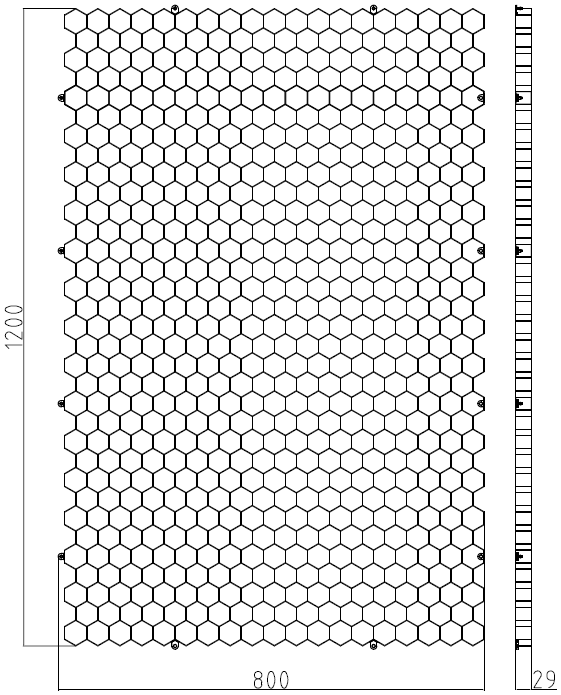 